An Roinn Forbartha Tuaithe agus PobailAn Dara Babhta de Chiste Éigeandála COVID-19TABHAIR AR AIRD:  Dáta 3pm Dé hAoine, 19ú Feabhra 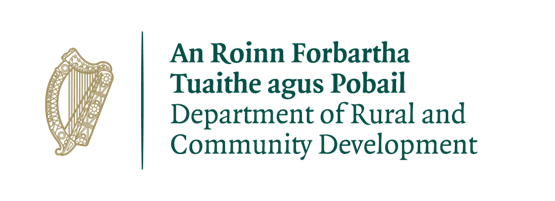 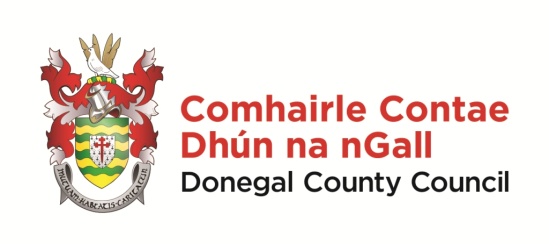 Léigh na Treoirlínte Iarratais don 'Dara Babhta de Chiste Éigeandála COVID-19' sula gcomhlánaítear an fhoirm seo.An Roinn Forbartha Tuaithe agus PobailAn Dara Babhta de Chiste Éigeandála COVID-19 Tá Ciste Éigeandála COVID-19 maoinithe ag an Roinn Forbartha Tuaithe agus Pobail ("an Roinn"). Is Coistí um Fhorbairt Pobail Áitiúil (LCDCanna) i ngach limistéar Údaráis Áitiúil a riarann é.  An Dara Babhta de Chiste Éigeandála COVID-19 Chuir an Roinn an chéad bhabhta de Chiste Éigeandála COVID-19 i bhfeidhm in Aibreán 2020 chun deontais a chur ar fáil do ghrúpaí pobail a bhfuil baint acu le freagra Ghairm an Phobail.Tá an dara babhta de Chiste Éigeandála COVID-19 á sheoladh ag an Roinn anois agus tá €1.7m i maoiniú i gceist leis. Cuirfear deontais ar fáil do ghrúpaí leis an mbabhta seo chun cuidiú leo: a gcuid seirbhísí agus a gcuid oibríochtaí a oiriúnú chun bheith feiliúnach don saol mar atá anois le COVID-19. D'fhéadfaí áitribh a oiriúnú chun scaradh sóisialta a éascú; gníomhaíochtaí ar líne a chur ar fáil; tacaíochtaí sóisialta agus glaonna muinteartha ar an nguthán a chur ar fáil etc mar shamplaí de na bearta a dtabharfaí tacaíocht dóibh. a bheith níos gníomhaí i bhfeachtas 'Go dTé tú Slán' an Rialtais. Tá na deontais dírithe ar chuidiú le rannpháirtíocht sa bhfeachtas, go háirithe mar a bhaineann le trí théama: ceangal le daoine eile a choinneáil, scíth a ligean, a bheith cruthaitheach agus aire a thabhairt do do ghiúmar. D'fhéadfaí na deontais a chur ar fáil do ghrúpaí (lena n-áirítear na grúpaí a bhfuil baint acu le Gairm an Phobail) chun tacú leo costais ó lá go lá a chlúdach má theastaíonn sin.Tá sé i gceist íosmhéid de 30% den mhaoiniú a leithdháiltear ar gach limistéar Údaráis Áitiúil a chur ar leataobh le haghaidh deontas de € 1,000 nó níos lú.TÉARMAÍ AGUS COINNÍOLLACHAFaoin dara babhta de Chiste Éigeandála COVID-19 cuirfear deontais ar fáil do ghrúpaí pobail mar a leagtar amach thuas. Ní mór go mbeidh an t-eolas a chuireann grúpa/eagraíocht an iarratasóra ar fáil cruinn agus iomlán. D’fhéadfadh dícháiliú a bheith i gceist agus/nó an deontas a bheith le haisíoc mar thoradh ar eolas mícheart a chur ar fáil.Coimeádfar an t-eolas go léir a chuirtear ar fáil maidir leis an iarratas ar dheontas go leictreonach. Tá an ceart ar cosaint ag an Roinn liosta de na deontais go léir a thugtar amach a fhoilsiú ar a láithreán gréasáin.Tá feidhm ag an Acht um Shaoráil Faisnéise maidir le gach taifead atá á gcoimeád ag an Roinn agus ag Údaráis Áitiúla. Ní mór go mbeidh an t-iarratas sínithe ag Cathaoirleach, Rúnaí nó ag Cisteoir na heagraíochta atá ag déanamh an iarratais.Tá sé de fhreagracht ar gach eagraíocht a chinntiú go bhfuil nósanna imeachta agus beartais chearta i bhfeidhm, lena n-áirítear, árachas cuí, nuair is cuí.Ní mór Sonraí Cuntas Bainc na heagraíochta / an ghrúpa a bheith scríofa ar achan iarratas Ní mór Uimhir Chláraithe Chánach / Uimhir Rochtana Imréitigh Cánach nó Uimhir Stádais Carthanachta a bheith scríofa ar achan iarratas.  Ní mór airgead deontais a chaitheamh agus a tharraingt anuas ón LCDC faoi dheireadh mhí Lúnasa 2021. Beidh gá le fianaise ar chaiteachas agus fianaise i bhfoirm grianghraf le go mbeifí in ann deontas a tharraingt anuasNí mór aitheantas poiblí a thabhairt do ranníocaíocht na Roinne i ngach ábhar a bhaineann le cuspóir an deontais.Ní dhéantar, go ginearálta, aon iarratais tríú páirtí nó idirghabhála a bhreithniú.Ní bhreithneofar iarratais a bheidh deireanach.Ba chóir d’iarratais sa phost an luach ceart de stampaí a úsáid agus am leordhóthanach a cheadú le seachadadh a chinntiú tráth nach déanaí ná 3pm Dé hAoine, 19ú Feabhra 2021.  Ní bhreithneofar aon éileamh maidir le haon iarratas a rachaidh amú nó a mbeidh moill air sa phost mura mbeidh Deimhniú Postais ó Oifig Poist ag iarratasóirí a thacóidh le maíomh den chineál sin.Sa chás go sárófaí téarmaí agus coinníollacha na scéime deontais, is féidir smachtbhannaí a chur i bhfeidhm, lena n-áirítear cosc a chur ar iarratais a dhéanamh ar dheontais amach anseo.Cinntigh, le do thoil, go gcomhlánaítear an fhoirm iarratais go hiomlán. Ní bhreithneofar iarratais ar mhaoiniú nach mbeidh comhlánaithe go hiomlán.D’fhéadfadh go gcaithfeadh Comhairle Contae Dhun na nGall sonraí pearsanta a bhailiú uait ar mhaithe le d’iarratas a phróiseáil. Déanfar faisnéis den sórt sin a phróiseáil ar aon dul le ráiteas príobháideachais an Údaráis Áitiúil, atá le fáil ar http://www.donegalcoco.ie/footer/dataprotectionstatement/ .Ní mór gach ceist ar an bhfoirm seo a fhreagairt. Scríobh do chuid freagraí, le do thoil, go soiléir i mbloclitreacha. CUID 1 – D’EAGRAÍOCHTDéan cur síos gearr, le do thoil, ar do ghrúpa/eagraíocht, m.sh. struchtúr coiste, sceideal cruinnithe, srl.An bhfuil d’Eagraíocht/Grúpa cláraithe leis an Líonra Rannpháirtíochta Pobail (PPN) áitiúil ábhartha? TÁ 	☐  		NÍL 	☐ Más NÍL, atá i gceist, b’fhéidir go smaoineofá ar a bheith i do chomhalta den PPN.Ní íocfar maoiniú i leith iarratais a n-éireoidh leo faoin gclár seo ach amháin isteach i gCuntas Bainc na heagraíochta atá ag déanamh iarrataisDéan cinnte, le do thoil, go gcuirfidh tú isteach sonraí an Chuntais Bhainc/an Chuntais Chomhair Creidmheasa a bhfuil an deontas le híoc isteach ann – i.e Ceannlitir ó Ráiteas ar na mallaibh ar a bhfuil IBAN agus BIC.  An bhfuair tú maoiniú faoi aon scéim deontais ón mbliain 2018 suas go dtí an dáta reatha – m.sh. deontais ó Ranna Rialtais, Údarás Áitiúil nó LEADER?  FUAIR 	☐  		NÍ bhFUAIR 	☐ Más FUAIR, tabhair mionsonraí thíos le do thoil: Má íocadh aon mhaoiniú den mhaoiniú sin tríd an Údarás Áitiúil, ar sheol tú isteach do chuid Mionsonraí maidir le Cuntas Bainc roimhe seo?  SHEOL 	☐  		NÍOR SHEOL 	☐ An bhfaigheann tú maoiniú ó aon eagraíocht eile? FAIGHEANN	☐  		NÍ FHAIGHEANN 	☐ Más FAIGHEANN, tabhair mionsonraí thíos, le do thoil:An bhfuil baint nó an bhfuil aon cheangal ag d'eagraíocht le haon ghníomhaireacht áitiúil réigiúnach nó náisiúnta ábhartha? TÁ	☐  		NÍL 	☐Más TÁ, tabhair mionsonraí thíos, le do thoil:Conas a nascann d’eagraíocht le heagraíochtaí eile i do cheantar? CUID 2 – Mionsonraí maidir leis an TionscadalCé mhéad maoiniú atá á lorg agat? Cuir tic ar rogha amháin thíos.☐	Deontas ar scála beag €1,000 nó níos lú☐ 	Deontas os cionn €1,000CUSPÓIR AN DEONTAISCad chuige a n-úsáidfear an maoiniú?Cén uair a chuirfear tús le d'obair? 		 Cén uair a dtabharfar d'obair chun críche?	An bhfuil na ceadanna ábhartha go léir i bhfeidhm (m.sh. pleanáil, toiliú scríofa ó úinéir talún/maoine má bhaineann forbairt maoine le do thionscadal)?Níl infheidhme	☐	TÁ 	☐		NÍL	☐ An tionscadal iomlán nua é seo nó an bhfuil sé mar chuid d’fhorbairt chéimnithe, nasctha le (nó an bhfuil sé maoinithe) ag scéimeanna eile a fheidhmíonn Ranna Rialtais nó an tÚdarás Áitiúil? IS EA	☐  		NÍ hEA 	☐MAOINIÚNóta Tábhachtach: Cuir doiciméid tacaíochta faoi iamh: Má theastaíonn, déan teagmháil, le do thoil, i ngach cás eile le lcdc@donegalcoco.ie no guth 087 3332193 chun eolas a fháil maidir leis na doiciméid tacaíochta atá riachtanach.Le bheith incháilithe do mhaoiniú faoin gclár seo, nó mór duit a lua cá háit a dtiocfaidh tú ar aon easnamh sa mhaoiniú. Cuir na mionsonraí sin ar fáil thíos.An bhfuair d’eagraíocht maoiniú faoi CEP na bliana 2018, nó faoi chiste Sheid na bhFear 2018, nó faoi CEP na bliana 2019, nó Ciste Sheid na bhFear agus na mBan 2019 nó faoin gcéad bhabhta de Chiste Éigeandála COVID-19 nó faoi cheachtar de na cistí CEP a reáchtáladh in 2020? FUAIR	☐  		NÍ bhFUAIR 	☐Más FUAIR, tabhair mionsonraí maidir leis an tionscadal a fuair maoiniú sa bhliain 2018 agus/nó 2019 agus/nó 2020:CUID 3 - DEARBHÚSEICLIOSTA:Foirm Iarratais, comhlánaithe agus sínithe						               □Cóip de Ráiteas Bainc / de Ráiteas Comhar Creidmheasa ar na mallaibh		    □Sonraí maidir le Stádas Carthanachta nó Tagairt Chánach nó Uimhir Rochtana um Dheimhniú Imréitigh Cánach			   					               □Ainm an Ghrúpa / na hEagraíochtaSeoladhÉirchód Ainm TeagmhálaRól sa Ghrúpa/san EagraíochtUimhir TheileafóinRíomhphostLáithreán GréasáinAinm Teagmhála EileUimhir Theileafóin EileRíomhphost eileAn bhliain ar bunaíodhCad é cuspóir an ghrúpa/na heagraíochtaUimhir Stádais Carthanais: (más infheidhme)Uimhir Thagartha Cánach (más infheidhme)Uimhir Rochtana Imréitigh Cánach (más infheidhme)Ainm na scéimeEagraíocht maoinitheAn méid a fuarthasAn dáta a fuarthas éEagraíocht maoinitheAn méid a fuarthasAn dáta a fuarthas éAinm na hEagraíochta/na nEagraíochtaí:Más IS EA,tabhair mionsonraí thíos le do thoil:An tsuim a bhfuiltear ag déanamh iarratais ina leith faoin gciste seo:An cuid den chostas é seo nó costas iomlán an tionscadail?☐Cuid de☐Costas IomlánMás cuid den chostas atá i gceist, tabhair costas measta iomlán an tionscadail:FoinseSuimLuaigh, le do thoil, an bealach a bhfuil sé beartaithe ag do ghrúpa aitheantas a thabhairt go poiblí don Roinn, don LA nó don LCDC